Դ Ա Ս Ի   Պ Լ Ա ՆԴաս` ՏՀՏ-ի  կիրառմամբՈւսուցիչ՝            Գայանե  Սիմոնյան                                                                                                                                         Ամսաթիվը՝        08.04.2022 թ.                                                                                                     Առարկան՝          հանրահաշիվ                                                                                                      Դասարանը՝       10-րդ   Դասի  թեման՝   Տանգենս  և  կոտանգենս  ֆունկցիաների  հատկություններն  ու                                  գրաֆիկներըԴասի  բնույթը՝    նոր  նյութի հաղորդման  դաս Դասի  նպատակը՝   ընդհանրացնել  և  ամբողջացնել  անկյան  և  թվի  տանգենսի  ու  կոտանգենսի  մասին  ձեռք  բերած  գիտելիքները, համակարգել  տանգենս  և  կոտանգենս  ֆունկցիաների  մասին  գիտելիքները,   ձևավորել  ֆունկցիաների  ուսումնասիրության  ընթացքում  նրանց  գրաֆիկների  ներգրավման  կարողություններ, զարգացնել   առաջադրանքերը  կատարելիս  ձեռք  բերած  գիտելիքները  կիրառելու  հմտություններ:Ակնկալվող  վերջնարդյունքները՝ Իմանա և կիրառի y = tg x   և   y = ctg x  ֆունկցիաների  հիմնական  հատկությունները  (որոշման և արժեքների տիրույթներ, սահմանափակություն, զրոներ, զույգություն, պարբերականություն, մոնոտոնություն, նշանապահպանում, էքստրեմումներ, մեծագույն և փոքրագույն արժեքներ): Նկարագրի, թե  ինչ  է  տանգենսների  ուղիղը  և  կոտանգենսների  ուղիղը:  Կառուցի (նաև դինամիկ մաթեմատիկայի ծրագրերով) այդ  եռանկյունաչափական ֆունկցիաների գրաֆիկները և դրանց  միջոցով  մեկնաբանի ու թվարկի տրված ֆունկցիաների հատկությունները: Դասի ընթացքում կիրառված մեթոդները, մոտեցումներն ու ուսումնական գործունեության տեսակները կնպաստեն հետևյալ առանցքային կաևողունակությունների ձևավորմանը՝Մաթեմատիկական և գիտատեխնիկական կարողունակություն,Լեզվական գրագիտություն և կարողունակությունԴասի  կահավորումը՝  համակարգիչ,  պրոյեկտոր  և  մեծ  էկրան,  առաջադրանքների  թերթիկներԴասի  ընթացքը.Բանավոր  հարցումՆոր  նյութի  հաղորդումԱռաջադրանքների  կատարում    Դասի  ամփոփում  և  գնահատումՏնային  աշխատանքի  հանձնարարում           Դ Ա Ս Ի    Ը Ն Թ Ա Ց Ք Ի      Ն Կ Ա Ր Ա Գ Ր ՈՒ Թ Յ ՈՒ Ն Ը1. ԲԱՆԱՎՈՐ   ՀԱՐՑՈՒՄ      Էկրանին  հերթով  բացվում  են  հարցեր,  որոնց  պատասխանները  հնարավորություն  են  տալիս  կրկնել  և  ընդհանրացնել  արդեն  ունեցած  այն  գիտելիքները,  որոնք  անհրաժեշտ  են  նոր  նյութը  յուրացնելու  համար:  Հարցերը  հետևյալն  են՝Որո՞նք  են  տանգենս  և  կոտանգենս  ֆունկցիաների  հիմնական  պարբերու-թյունները: Տանգենս  և  կոտանգենս  ֆունկցիաները  կե՞նտ  են,  թե՞  զույգ: Գրաֆիկում  ինչպե՞ս  է  դրսևորվում  ֆունկցիայի  կենտ  լինելը: Ո՞ր  ֆունկցիաներն  են  կոչվում  մոնոտոն  ֆունկցիաներ:Ո՞ր  կետերն  են  կոչվում  ֆունկցիայի   զրոներ:Ելնելով  y=f(x)  ֆունկցիայի   գրաֆիկից,  ինչպե՞ս  կառուցել   y=-f(x+a)   ֆունկցիայի   գրաֆիկը: 2. ՆՈՐ  ՆՅՈՒԹԻ  ՀԱՂՈՐԴՈՒՄ     Նոր  նյութի  հաղորդումն  ուղեկցվում  է  երկու սահիկաշարերի ցուցադրմամբ:      «Տանգենս  ֆունկցիայի  հատկություններն  ու  գրաֆիկը» սահիկաշարի 4-9-րդ սահիկներում լուսաբանվում  է  y = tg x  ֆունկցիայի  հիմնական  հատկությունների  վերաբերյալ  նյութը՝  համապատասխան  անիմացիոն  պատկերների  ցուցադրմամբ:  11-13-րդ  սահիկներում  ցուցադրվում  են  ֆունկցիայի   գրաֆիկի  կառուցման  քայլերը:  14-21-րդ  սահիկներում  գրաֆիկի  միջոցով  թվարկվում և  մեկնաբանվում  են  տանգենս  ֆունկցիայի  հատկությունները:       «Կոտանգենս  ֆունկցիայի  հատկություններն  ու  գրաֆիկը» սահիկաշարի 5-7-րդ սահիկներում ցուցադրվում  է   y = ctg x  ֆունկցիայի  գրաֆիկի  կառուցումը տանգենսի գրաֆիկի ձևափոխությունների միջոցով,  իսկ  8-15-րդ  սահիկներում  արդեն կառուցված գրաֆիկի  միջոցով  թվարկվում  են  կոտանգենս  ֆունկցիայի  հիմնական  հատկությունները: 3. ԱՌԱՋԱԴՐԱՆՔՆԵՐԻ   ԿԱՏԱՐՈՒՄ      Առառջադրանքներն ու դրանց լուծումները ներկայացված են «Տանգենս և կոտանգենս  ֆունկցիաների  վերաբերյալ առաջադրանքներ»  սահիկաշրով:        Էկրանին  հերթով  ցուցադրվում  են  առաջադրանքները:  Յուրաքանչյուր  առաջադրանքի  կատարման  համար  աշակերտներին  ժամանակ  է  տրվում:    Առաջադրանքները  հետևյալն  են.     Առաջադրանք 1.  (3-5-րդ  սահիկներ)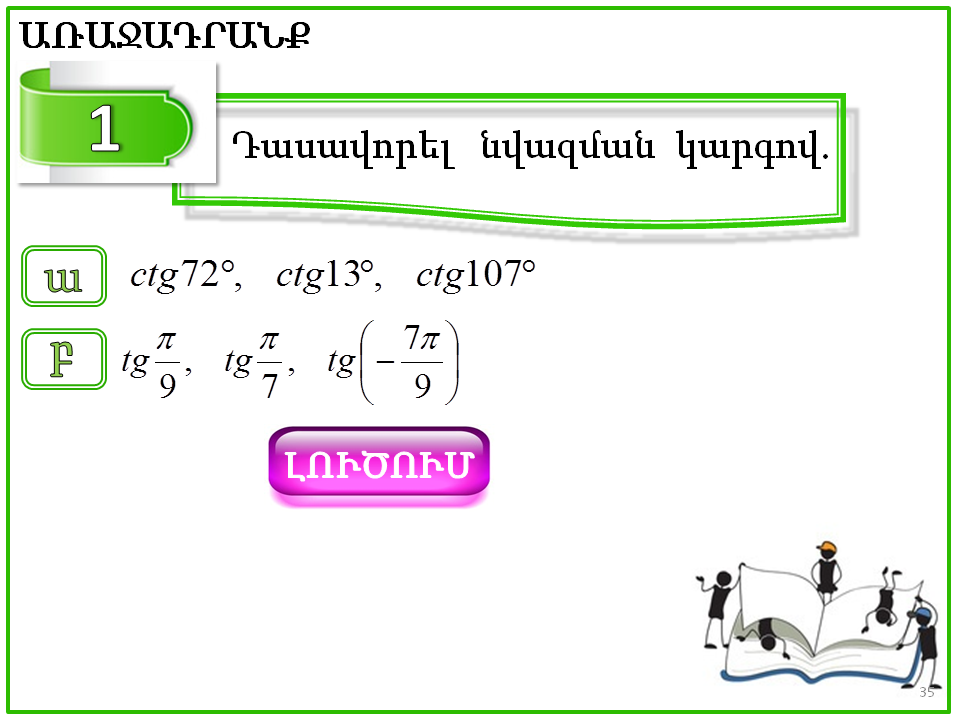 Նույն  սահիկներում  ցուցադրվում  է  առաջադրանքի  լուծումը:     Առաջադրանք 2. (6-րդ  սլայդ) 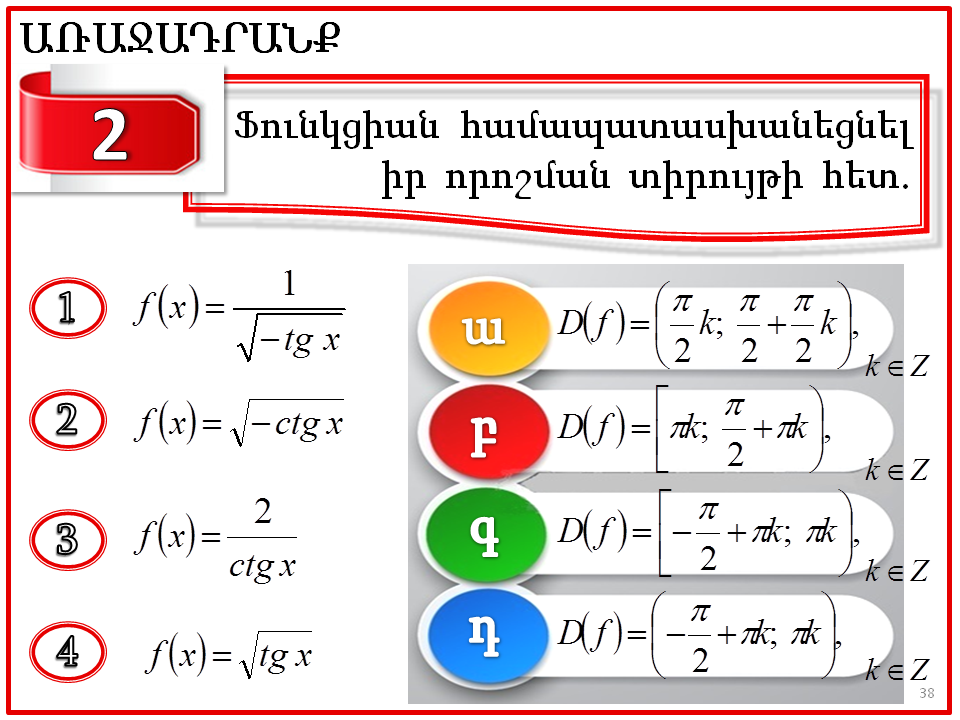 7-րդ  և  8-րդ  սահիկներում   ցուցադրվում   են   լուծումները,  իսկ  9-րդ  սահիկում  սլաքներով  ցուցադրվում  է  համապատասխանեցումը:       Առաջադրանք 3. (10-13-րդ  սլայդներ)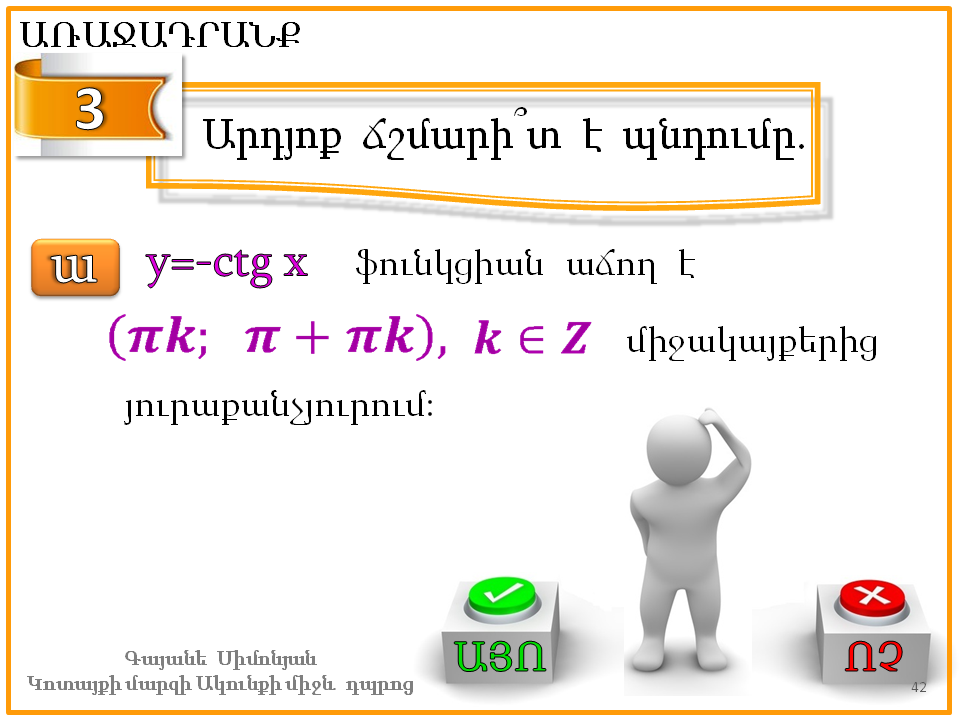 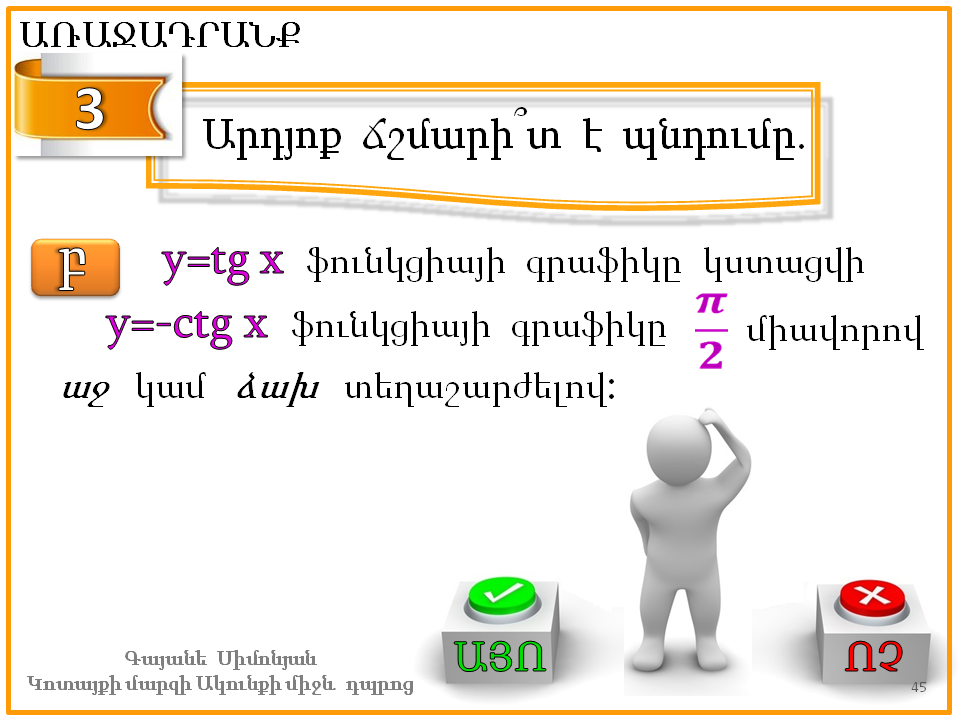 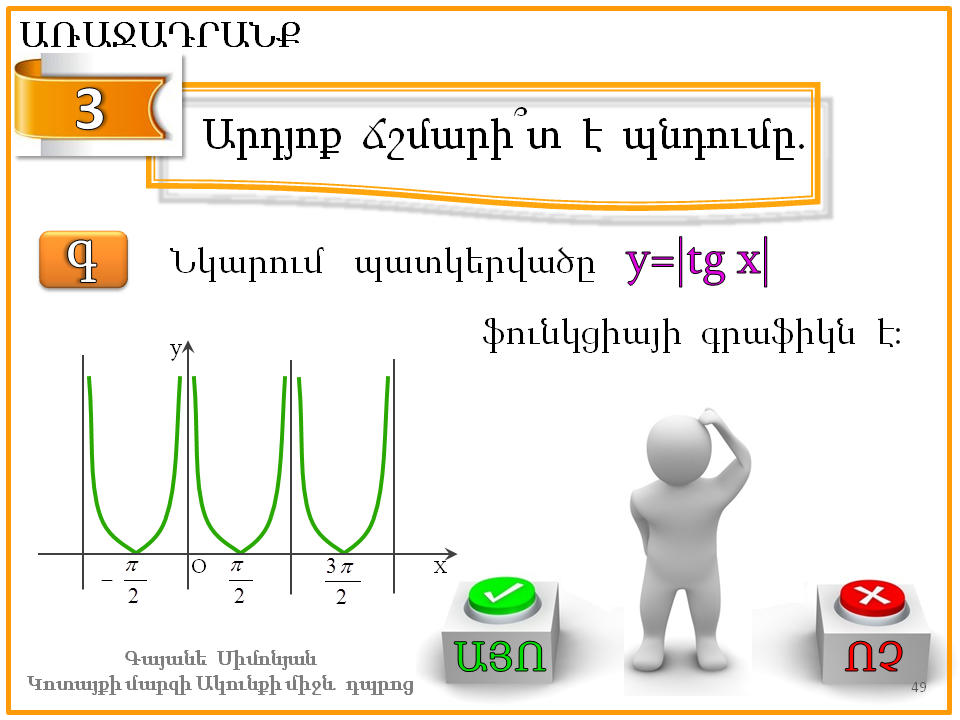      Այս  առաջադրանքը   ընտրովի  պատասխանով  առաջադրանք  է,  և  սահիկները    պարունակում  են  հիպերհղումներ  «ԱՅՈ»  և  «ՈՉ»  օբյեկտների  վրա:   Ընտրված  պատասխանի  վրա   մկնիկի  ձախ  կոճակը  սեղմելով՝  բացվում  է  սլայդ,  որը  ցույց  է  տալիս  այդ  պատասխանը  ճիշտ  է,  թե  սխալ:  Ճիշտ  պատասխանի  ընտրության  դեպքում  ցուցադրվում  է  լուծումը, իսկ  սխալ  պատասխանի դեպքում                               սլաքի  միջոցով  վերադառնում  ենք  առաջադրանքի  սլայդ: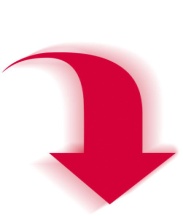 4․ ԴԱՍԻ  ԱՄՓՈՓՈՒՄ  ԵՎ  ԳՆԱՀԱՏՈՒՄԿատարել անդրադարձ  և  ամփոփել դասը:         Ամբողջ դասի ընթացքում իրականացնել ձևավորող գնահատում՝ ինքնագնահատում և փոխադարձ գնահատում։  Հաշվի  առնելով  սեփական  դիտարկումներն  ու աշակերտների  կարծիքը՝  մատյանում   գնահատել  4-5  աշակերտի՝  հիմնավորելով  յուրաքանչյուր   գնահատականը:5. ՏՆԱՅԻՆ  ԱՇԽԱՏԱՆՔԻ  ՀԱՆՁՆԱՐԱՐՈՒՄ                                                   (52-րդ  սլայդ)      Սովորել   «Տանգենս  և  կոտանգենս  ֆունկցիաների  հատկություններն  ու  գրաֆիկները»  դասը,    կատարել  № 295 ա, գ,  296 ա, գ,  297 ա, զ  առաջադրանքները:     Օգտագործված  գրականությունԳևորգյան Գ.  Գ.,  Սահակյան Ա.  Ա.,  Հանրահաշիվ  և  մաթեմատիկական  անալիզի  տարրեր 10,  ընդհանուր  և  հումանիտար  հոսքերի  համար,  «Էդիթ  Պրինտ»  հրատարակչություն,  Երևան  2017,   https://online.fliphtml5.com/fumf/xcad/#p=1 Այվազյան  Է. Ի., Հանրահաշիվ և մաթեմատիկական անալիզի տարրեր  10-12:  Ուսուցչի  ձեռնարկ, հանրակրթական  դպրոցի  ընդհանուր  և  հումանիտար  հոսքերի  համար,  «Էդիտ Պրինտ»  հրատարակչություն,  Երևան  2009:Մաթեմատիկա:  Հանրակրթական  հիմնական  դպրոցի  առարկայական  չափորոշիչ  և  ծրագիր,  «Անտարես»  հրատարակչություն,  Երևան, 2006:«Մաթեմատիկա» առարկայի փորձնական չափորոշիչ և ծրագրեր https://escs.am/files/files/2021-05-06/ab40875bd25c74d53afd8dbd1801244d.pdf  Սիմոնյան Գայանե, Տանգենս  և  կոտանգենս  ֆունկցիաների  հատկություններն  ու  գրաֆիկները՝ https://lib.armedu.am/article/10079 